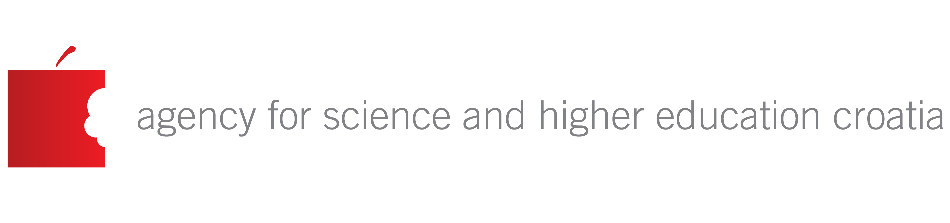 Check on potential factual errors has been performed by [name of the consortium] on [place and date].Page of the factual error in the panel report, and the error itselfComment by the consortiumComment by the review panel (to be added once the panel receives this form by the agency)[…]